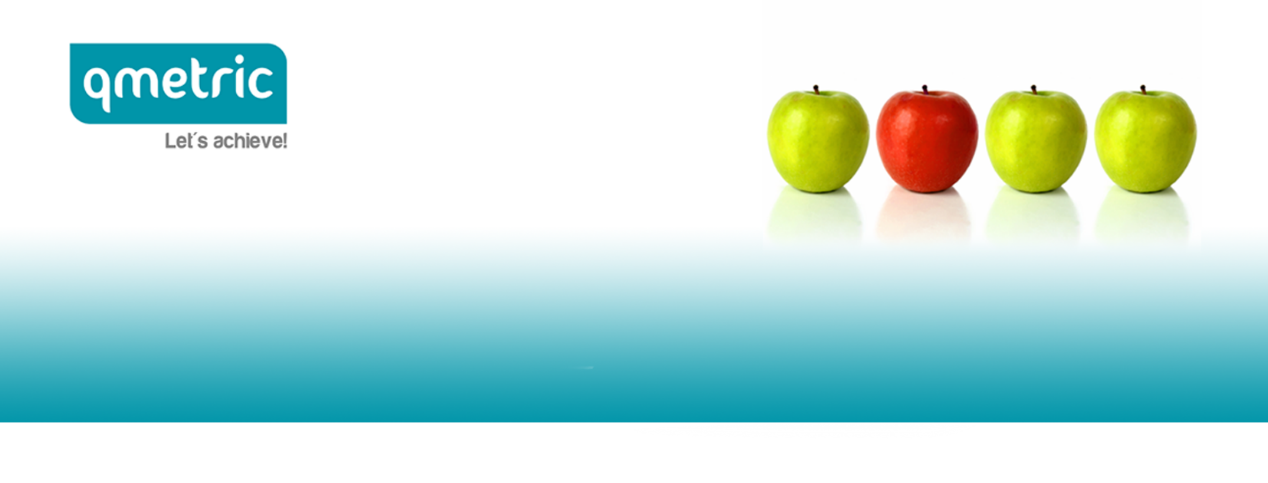 qmetric | HR Solutions is currently recruiting, on behalf of its client, global leader in its field, the position of Web Developer(Job opening ID: WDEV10)The positionWorking as a Web Developer, you will play an integral part in the development of an innovative publishing platform which integrates with known CMSs to provide publishing, monetisation, marketing and reporting features.  In order to achieve this, you will be utilising modern front and back-end technologies, as well as our client’s in-house development library. As part of your responsibilities you will need to:Define, develop, test, deploy, monitor and maintain platform components.Work on performance and integration issues.Contribute to the evolution of the underlying development library to improve product performance and maintainability.Your profileIn order for you to be able to successfully carry out the duties of the job, you should possess the following:In-depth knowledge of PHPProven experience in OOPExperience with building WordPress pluginsGood understanding of REST and the HTTP protocolAbility to conform to coding stylesA burning passion for the Web.The following are going to be a plus:Experience with PHP and JavaScript testing platformsExcellent communication, organizational and analytical skills.Our Client offersIn case you are selected for the specific position, you will have access to the following:Competitive salary based on skills and experienceCareer development and continuous training opportunitiesHuman-centric business culture.Are you interested?If yes, please click here to submit your application. Our company treats each application with strict confidence

